ENI AWARD 2020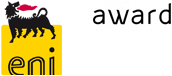 CANDIDATURE PROPOSALTITLE OF THE RESEARCHPRIZE SECTION Please select one Prize only (by crossing one box in the left column) and one or more sub-topics describing your research (in the right column). SUBMISSION TO THE ENI AWARD               Please indicate if the same research is being submitted by the same Candidate for the first time or not:☐ First time submission             ☐ Re-submission                      Please state in which edition(s) of the ENI AWARD(s) it has been submitted: _______3.1. IN CASE OF RESUBMISSION: JUSTIFY THE REASONS FOR THE RESUBMISSION IN THIS EDITION BY HIGHLIGHTING THE NEW DEVELOPMENTS ACHIEVED SINCE LAST SUBMISSION – 1000 characters maximum, spaces included.4. MAIN AUTHOR(S) ACCOUNTABLE FOR THE RESEARCH RESULTS (MAXIMUM TWO NAMES)If awarded, only the one/two main representative(s) of the Candidature (to be listed hereunder at Point 4) will be included in the Prize-Giving Ceremony and related media release events.SECONDARY AUTHOR(S) OF THE RESEARCH RESULTS (IF ANY)In case of two or more secondary authors, please copy and paste the section below.DESCRIPTION OF THE RESEARCH RESULTSEach of the following paragraphs has to be filled with the appropriate content. Please note that a mandatory total limit of allowed characters has been fixed at 4500, spaces included.BRIEF EXPLANATION OF THE STATE OF THE ART IN THE FIELD IN WHICH THE RESEARCH RESULTS HAVE BEEN ACHIEVED - six lines maximum allowed.6.2 PERSONAL CONTRIBUTION OF THE CANDIDATE TO THE STATE OF THE ART IN THE FIELD IN WHICH THE RESEARCH RESULTS HAVE BEEN ACHIEVED – six lines maximum allowedLIST FROM ONE (minimum) TO FIVE (maximum) PEER-REVIEWED PUBLICATIONS (EXCLUDING REVIEWS AND PATENTS), CONTAINING THE RESULTS OF THE RESEARCH PRESENTED WITH THIS CANDIDATURE AND AUTHORED BY THE MAIN SCIENTIST(S) (see Point n° 4). THE AFORESAID PUBLICATIONS HAVE TO BE SENT IN ELECTRONIC COPY AS MENTIONED IN THE OFFICIAL ANNOUNCEMENT:(PLEASE STATE TITLE, AUTHOR, DATE, JOURNAL, VOLUME/ISSUE and EDITOR for each publication)LIST FROM THREE (minimum) TO FIVE (maximum) REFERENCE LETTERS. THE REFERENCE LETTERS HAVE TO BE SENT IN ELECTRONIC COPY AS MENTIONED IN THE OFFICIAL ANNOUNCEMENT(PLEASE STATE NAME, SURNAME, POSITION AND AFFILIATION for each author)__________________________________________________________________________________________________________________________________________________________________________________☐ Energy Transition☐ General: promoting carbon footprint reduction during the transition:	☐ Carbon Capture, Utilization and Storage (CCUS)	☐ New ways to convert natural gas to fuels, chemicals and hydrogen	☐ New technologies for Natural Gas transportation	☐ New technologies to improve energy efficiency in producing/using Natural Gas: 		☐ Monitoring and prevention of leaching gas		☐ Reducing gas flaring		☐ Conversion of natural gas to electricity (fuel cells)		☐ Use of natural gas for energy storage	☐ New technologies to separate/convert H2S associated with Natural Gas and use sulfur	☐ Bio-fuels and related production processes	☐ Fuels and chemicals from solar energy	☐ Energy efficiency:			☐ Energy valorization of waste			☐ Hybrid fossil fuel systems			☐ Energy vectors☐ Other (please specify: ____________________________________)☐	Energy Frontiers☐ Renewable energy sources:☐Photovoltaics☐Concentrated Solar Power☐Eolic☐Geothermal☐Hydroelectric☐Waves/Tides/Currents☐Thermoelectric ☐Mechanical Energy Harvesting☐Smart Grids☐Renewable Energy Management☐Renewable Energy Efficiency (Solar Cooling, NZEB…)☐ Energy storage:   ☐Electrical Storage   ☐Thermal Storage☐Mechanical Storage☐Other Type of Storage (e.g. chemical)☐ Nuclear Fusion☐ Access to energy in developing countries☐ Other (please specify: ____________________________________)	☐	Advanced Environmental Solutions☐ Environmental Protection☐ Environmental Remediation☐ Circular economy and plastic recycling ☐ “Green” chemicals and polymers☐ Other (please specify: ____________________________________)__________________________________________________________________________________________________________________________________________________________________________________________________________________________________________________________________________________________________________________________________________________________________________________________________________________________________________________________________________________________________________________________________________________________________________________________________________________________________________________________________________________________________________________________________________________________________________________________________________________________________________________________________________________________________________________________________________________________________SURNAMEFORENAMEPLACE OF BIRTHDATE OF BIRTHNATIONALITYPLACE OF EMPLOYMENTPOSITIONADDRESSTELEPHONEE-MAILFAXSURNAMEFORENAMEPLACE OF BIRTHDATE OF BIRTHNATIONALITYPLACE OF EMPLOYMENTPOSITIONADDRESSTELEPHONEE-MAILFAXSURNAMEFORENAMEPLACE OF BIRTHDATE OF BIRTHNATIONALITYPLACE OF EMPLOYMENTPOSITIONADDRESSTELEPHONEE-MAILFAXCONTEXT________________________________________________________________________________________________________________________________________________________________________________________________________________________________________________________________________________________________________________________________________________________________________________________________________________________OBJECTIVES,SCOPE____________________________________________________________________________________________________________________________________________________________________________________________________________________________________________________________________________________________________________________________________________________METHODS, PROCEDURES/ PROCESSES,RESULTS________________________________________________________________________________________________________________________________________________________________________________________________________________________________________________________________________________________________________________________________________________________________________________________________________________________SCIENTIFIC/ TECHNICAL NOVELTY________________________________________________________________________________________________________________________________________________________________________________________________________________________________________________________________________________________________________________________________________________________________________________________________________________________INDUSTRIAL APPLICABILITY_______________________________________________________________________________________________________________________________________________________________________________________________________________________________________________________________________________________________________________________________________________________________________________________________________________________ECONOMIC AND SOCIAL BENEFITS____________________________________________________________________________________________________________________________________________________________________________________________________________________________________________________________________________________________________________________________________________________________________________________________________________________________________________________________________________________________________________________________________________________________________________________________________________________________________________________________________________________________________________________________________________________________________________________________________________________________________________________________________________________________________________________________________________________________________________________________________________________________________________________________________________________________________________________________________________________________________________________________________________________________________________________________________________________________________________________________________________________________________________________________________________________________________________________________________________________________________________________________________________________________________________________________________________1.________________________________________________________________________________________________________________________________________________________________________________2.________________________________________________________________________________________________________________________________________________________________________________3.________________________________________________________________________________________________________________________________________________________________________________4.________________________________________________________________________________________________________________________________________________________________________________5.________________________________________________________________________________________________________________________________________________________________________1.________________________________________________________________________________________________________________________________________________________________________________2.________________________________________________________________________________________________________________________________________________________________________________3.________________________________________________________________________________________________________________________________________________________________________________4.________________________________________________________________________________________________________________________________________________________________________________5.________________________________________________________________________________________________________________________________________________________________________N.B.:a. Candidatures must be compulsorily presented in English.b. The Candidature, CV and list of publications must be sent to the Scientific Secretariat before 22 NOVEMBER 2019 no later than 5.00 pm CET (Central European Time), as requested in the Official Announcement.ENI AWARD SCIENTIFIC SECRETARIATFondazione Eni Enrico MatteiCorso Magenta 63I-20123 MilanoTel: +39-02.52036934 switchboardFax: +39 02 43986856e-mail: eniaward@feem.itwebsite:https://www.eni.com/enipedia/en_IT/business-model/awards-recognition/eni-award-announcement-2020.page